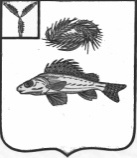 АДМИНИСТРАЦИЯНОВОКРАСНЯНСКОГО МУНИЦИПАЛЬНОГО ОБРАЗОВАНИЯЕРШОВСКОГО РАЙОНА САРАТОВСКОЙ ОБЛАСТИПОСТАНОВЛЕНИЕ        от 04.02.2021  года                                                                   № 4                                                                О   внесении   изменений   в   постановление администрации Новокраснянскогомуниципального  образования  от 23.01.2018 г. №1«Об утверждении   стоимости   услуг, предоставляемых согласно гарантированному перечню услуг по погребению умерших (погибших)                  В соответствии с Федеральным законом от 12 января 1996г. № 8-ФЗ «О погребении и похоронном деле», Федеральным законом от 06.10.2003г. №131ФЗ «Об общих принципах организации местного самоуправления в Российской Федерации», руководствуясь Уставом Новокраснянского муниципального образования Ершовского района Саратовской области, администрация  Новокраснянского муниципального образования ПОСТАНОВЛЯЕТ:Внести изменения в постановление администрации Новокраснянского муниципального образования от 23.01.2018 г.  №1 «Об утверждении  стоимости услуг, предоставляемых согласно гарантированному перечню услуг по погребению умерших (погибших)» (с изменениями), изложив приложение № 2 к постановлению в новой редакции, согласно приложению №1 к настоящему постановлению.        2.   Внести изменение в постановление администрации Новокраснянского муниципального образования от 23.01.2018 г. № 1 «Об утверждении стоимости услуг, предоставляемых по погребению умерших (погибших) не имеющих супруга, близких родственников, иных родственников, либо законного представителя умершего (погибшего)» (с изменениями), изложив приложение №1 к постановлению в новой редакции, согласно приложению №2 к настоящему постановлению.        3. Контроль за исполнением настоящего постановления возложить на главу Новокраснянского муниципального образования.        4. Настоящее постановление вступает в силу со дня официального опубликования  и распространяется на правоотношения, возникшие с 01.02.2021 г.Глава Новокраснянского муниципального образования	                                                  Е.Ю.КузнецоваПриложение №1 к постановлениюадминистрации Новокраснянского МО от 04.02.2021 г.№4Стоимость услуг, предоставляемых согласно гарантированному перечню услуг по погребению, в  Новокраснянском муниципальном образовании Ершовского района Приложение № 2 к постановлению администрации Новокраснянского                                                                                              муниципального образования                                                                                                    от 04.02.2021  г. №4Стоимость услуг, по погребению умерших (погибших), не имеющих супруга, близких родственников, иных родственников либо законного представителя умершего (погибшего), при невозможности осуществить ими погребение, при отсутствии иных лиц, взявших на себя обязанность осуществить погребение, а также умерших, личность которых не установлена органами внутренних дел в Новокраснянском  муниципальном образовании                        Ершовского района N п/пВид услугиСтоимость, руб.1.Оформление документов, необходимых для погребения227,652.Предоставление и доставка гроба и других предметов, необходимых для погребения2106,673.Перевозка тела (останков) умершего на кладбище668,754.Погребение3421,91Всего6424,98N п/пВид услугиСтоимость, руб.1.Оформление документов, необходимых для погребения227,652.Облачение тела683,803.Предоставление гроба1422,874.Перевозка тела (останков) умершего на кладбище668,755.Погребение3421,91Всего6424,98